 12.02.2019г                                                                                                       п. Зарево                                                                                                                 Р Е Ш Е Н И Е № 56Семнадцатой сессии четвертого созыва Совета народных депутатовмуниципального образования «Заревское сельское поселение» «О внесении изменений в Решение СНД № 9 от 27.10.2017года «О Правилах благоустройства территории муниципального образования«Заревское сельское поселение»            В соответствии Законом Республики Адыгея от 01.11.2018 года № 190 «О порядке определения границ прилегающих территорий правилами благоустройства территории муниципального образования», Совет народных депутатов муниципального образования «Заревское сельское поселение»                                                               р е ш и л:         1. Внести Правила благоустройства территории муниципального образования «Заревское сельское поселение» следующие изменения и дополнения:       1.1. Статью 2 дополнить пунктами 2.49. - 2.55.«2.49. Прилегающая территория - территория общего пользования, которая прилегает к зданию, строению, сооружению, земельному участку в случае, если такой земельный участок образован, и границы которой определены правилами благоустройства территории муниципального образования в соответствии с порядком, установленным законом субъекта Российской Федерации; (по Кодексу)2.50. Границы прилегающей территории – местоположение прилегающей территории, установленное посредством определения координат характерных точек ее границ;2.51. Внутренняя часть границ прилегающей территории – часть границ прилегающей территории, непосредственно примыкающая к границе здания, строения, сооружения, земельного участка, в отношении которого установлены границы прилегающей территории, то есть являющаяся их общей границей;2.52. Внешняя часть границ прилегающей территории – часть границ прилегающей территории, не примыкающая непосредственно к зданию, строению, сооружению, земельному участку, в отношении которого установлены границы прилегающей территории, то есть не являющаяся их общей границей;2.53. Площадь прилегающей территории – площадь геометрической фигуры, образованной проекцией границ прилегающей территории на горизонтальную плоскость;2.54. Придомовая территория - земельный участок, входящий в состав общего имущества многоквартирного дома, на котором расположен данный дом, с элементами озеленения и благоустройства, иными предназначенными для обслуживания, эксплуатации и благоустройства данного дома и расположенными на указанном земельном участке объектами. Границы и размер придомовой территории определяются в соответствии с требованиями земельного законодательства и законодательства о градостроительной деятельности;2.55. Территории общего пользования - территории, которыми беспрепятственно пользуется неограниченный круг лиц (в том числе площади, улицы, проезды).»         2. Главу 2 дополнить статьей 3.1. следующего содержания: «3.1. Порядок определения границ прилегающих территорий.1. Границы прилегающих территорий определяются в соответствии с Законом Республики Адыгея от 1 ноября 2018 года №190 в случае, если правилами благоустройства предусмотрено участие, в том числе финансовое, собственников и (или) иных законных владельцев зданий, строений, сооружений, земельных участков (за исключением собственников и (или) иных законных владельцев помещений в многоквартирных домах, земельные участки под которыми не образованы или образованы по границам таких домов) в содержании прилегающих территорий.2. Границы прилегающей территории определяются в отношении территорий общего пользования, которые прилегают (то есть имеют общую границу) к зданию, строению, сооружению, земельному участку в случае, если такой земельный участок образован (далее – земельный участок), в зависимости от расположения зданий, строений, сооружений, земельных участков в существующей застройке, вида их разрешенного использования и фактического назначения, их площади и протяженности указанной общей границы, установленной в соответствии с частью 3 настоящей статьи максимальной и минимальной площади прилегающей территории.3. Правилами благоустройства устанавливается максимальная и минимальная площадь прилегающей территории. Максимальная и минимальная площадь прилегающей территории может быть установлена дифференцированно для различных видов прилегающих территорий, а также в зависимости от расположения зданий, строений, сооружений, земельных участков в существующей застройке, вида их разрешенного использования и фактического назначения, их площади, протяженности указанной в части 2 настоящей статьи общей границы, иных существенных факторов. Максимальная площадь прилегающей территории не может превышать минимальную площадь прилегающей территории более чем на тридцать процентов.4. В границах прилегающих территорий могут располагаться только следующие территории общего пользования или их части:1) пешеходные коммуникации, в том числе тротуары, аллеи, дорожки, тропинки;2) палисадники, клумбы;3) иные территории общего пользования, установленные правилами благоустройства, за исключением дорог, проездов и других транспортных коммуникаций, парков, скверов, бульваров, береговых полос, а также иных территорий, содержание которых является обязанностью правообладателя в соответствии с законодательством Российской Федерации.5. Границы прилегающей территории определяются с учетом следующих ограничений, указанных в статье 2 Закона РА № 190 от 01.11.2018.6. Границы прилегающей территории отображаются на схеме границ прилегающей территории на кадастровом плане территории (далее – схема границ прилегающей территории). В схеме границ прилегающей территории также указываются кадастровый номер и адрес здания, строения, сооружения, земельного участка, в отношении которого установлены границы прилегающей территории, площадь прилегающей территории, условный номер прилегающей территории.7. Подготовка схемы границ прилегающей территории осуществляется уполномоченным органом поселения (городского округа) в сфере градостроительной деятельности или по его заказу кадастровым инженером и финансируется за счет средств местного бюджета в порядке, установленном бюджетным законодательством.8. Подготовка схемы границ прилегающей территории осуществляется в форме электронного документа, в том числе в информационно-телекоммуникационной сети «Интернет» или с использованием иных технологических и программных средств. Схемы границ нескольких прилегающих территорий или всех прилегающих территорий на территории муниципального образования могут быть подготовлены в форме одного электронного документа. В случае подготовки схемы границ прилегающей территории кадастровым инженером электронный документ подписывается усиленной квалифицированной подписью кадастрового инженера, подготовившего такую схему.9. Форма схемы границ прилегающей территории, требования к ее подготовке, а также требования к точности и методам определения координат характерных точек границ прилегающей территории устанавливаются уполномоченным органом исполнительной власти Республики Адыгея.10. Установление и изменение границ прилегающей территории осуществляются путем утверждения в соответствии с требованиями статьи 451 Федерального закона от 6 октября 2003 года № 131-ФЗ «Об общих принципах организации местного самоуправления в Российской Федерации» и статьи 51 Градостроительного кодекса Российской Федерации представительным органом муниципального образования схемы границ прилегающей территории, являющейся приложением к правилам благоустройства.11. Уполномоченный орган сельского поселения в сфере градостроительной деятельности не позднее десяти рабочих дней со дня утверждения схемы границ прилегающей территории направляет информацию об утверждении такой схемы в уполномоченный орган исполнительной власти Республики Адыгея.12. Утвержденные схемы границ прилегающей территории публикуются в порядке, установленном для официального опубликования муниципальных правовых актов, и размещаются на официальном сайте муниципального образования (при наличии такого официального сайта) в информационно-телекоммуникационной сети «Интернет», а также подлежат размещению в информационной системе обеспечения градостроительной деятельности не позднее одного месяца со дня их утверждения, если иные сроки не установлены для официального опубликования муниципальных правовых актов.»          3.  Главу 2 дополнить статьей 3.2 следующего содержания:«3.2. Параметры прилегающей территории1. Границы прилегающей территории определяются исходя из следующих параметров:1.1.  Для отдельно стоящих временных нестационарных объектов мелкорозничной торговли, бытового обслуживания и услуг (киосков, торговых остановочных комплексов, павильонов, автомоек и др.), расположенных на:- земельных участках в составе жилых зон -  по периметру, за исключением земельного участка, входящего в состав общего имущества собственников помещений в многоквартирных домах;- земельных участках, в составе зон инженерной и транспортной инфраструктуры -  по периметру, а также  лотка дороги, при этом запрещается смет мусора на проезжую часть дороги;- земельных участках иных зон -  по периметру.1.2. Для индивидуальных жилых домов -  по периметру домовладения, а со стороны въезда (входа) - до проезжей части дороги.1.3. Для многоквартирных домов (за исключением нежилых помещений в многоквартирных домах) - в пределах  по периметру границ, определенных проектами межевания территорий (документами по планировке территорий), а при отсутствии указанных данных в пределах  от отмостки здания. В случае наложения прилегающих территорий многоквартирных домов друг на друга граница благоустройства территории определяется пропорционально общей площади помещений жилых домов.1.4. При наличии в этой зоне дороги, за исключением дворовых проездов, территория закрепляется до края проезжей части дороги.1.5. Для нежилых помещений многоквартирного дома, не относящихся к общему имуществу, в том числе встроенных и пристроенных нежилых помещений:- в длину - по длине занимаемых нежилых помещений;- по ширине:- в случае размещения нежилого помещения с фасадной стороны здания - до края проезжей части дороги;- в иных случаях - с учетом закрепленной за многоквартирным домом прилегающей территории. При определении ширины прилегающей территории учитывается необходимость содержания и благоустройства территорий и объектов благоустройства, используемых пользователями нежилых помещений при осуществлении хозяйственной и иной деятельности (дорожки, тротуары для входа в нежилое помещение, парковки и другие объекты).1.6. Для нежилых зданий:- по длине - на длину здания плюс половина санитарного разрыва с соседними зданиями, в случае отсутствия соседних зданий - ;- по ширине - от фасада здания до края проезжей части дороги, а в случаях:- наличия местного проезда, сопровождающего основную проезжую часть улицы, - до ближайшего к зданию бордюра местного проезда;- устройства бульваров - до ближайшего бордюра ближнего к зданию тротуара;- устройства вокруг здания противопожарного проезда с техническим тротуаром - до дальнего бордюра противопожарного проезда.1.7. Для нежилых зданий (комплекса зданий), имеющих ограждение -  от ограждения по периметру.1.8. Для автостоянок -  по периметру.1.9. Для промышленных объектов -  от ограждения по периметру.1.10. Для строительных объектов -  от ограждения по периметру.1.11. Для отдельно стоящих тепловых, трансформаторных подстанций, зданий и сооружений инженерно-технического назначения на территориях общего пользования -  по периметру.1.12. Для гаражно-строительных кооперативов, садоводческих объединений - от границ в размере  по периметру.1.13. Для автозаправочных станций (АЗС), автогазозаправочных станций (АГЗС) -  по периметру и подъезды к объектам.1.14. Для иных территорий:- линий железнодорожного транспорта общего и промышленного назначения - в пределах полосы отвода (откосы выемок и насыпей, переезды, переходы через пути);- территорий, прилегающих к наземным, надземным инженерным коммуникациям и сооружениям, - по  в каждую сторону, если иное не предусмотрено договором;- территорий, прилегающих к рекламным конструкциям -  по периметру (радиусу) основания. 4. Статью 12 Главы 2 считать утратившей силу.2. Обнародовать настоящее решение в соответствии с Уставом муниципального образования «Заревское сельское поселение», разместить на официальном сайте администрации муниципального образования «Заревское сельское поселение» Шовгеновского района Республики Адыгея.                                                                                                                                    3.Решение вступает в силу со дня его официального обнародования.4.Контроль за исполнением настоящего решения возложить на зам. главы администрации муниципального образования «Заревское сельское поселение».Глава муниципального образования                                                                                                     «Заревское сельское поселение»                                                А.А.СиняковРеспублика АдыгеяШовгеновский район\ Совет народных депутатов  Муниципального образования«Заревское сельское поселение»385445, п.Зарево,                             ул. Пролетарская, 5Тел.факс (887773)94-1-24 email zarevskoepos@mail.ru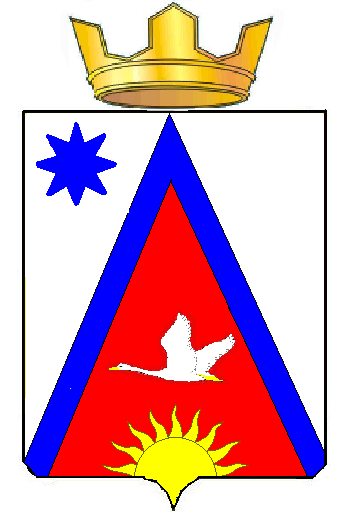                       Адыгэ РеспубликэмШэуджен районМуниципальнэ  образованиеу Заревско къоджэ псэупIэ чIыпIэмЯ народнэ депутатхэм            я Совет385445, къ.Зарево,урПролетарскэм ыцI, 5             Тел.факс (887773)94-1-24           email zarevskoepos@mail.ru